Социальный паспорт Муезерского муниципального района Республики Карелия2021 годЧисленность населения Муезерского муниципального района по состоянию на 01.01.2021 г. составляет 9 241 человек, в т.ч. городское население – 2 673 человек, сельское население – 6 568 человек;численность трудоспособного* населения – 4 274 человека, численность граждан моложе трудоспособного возраста – 1 570 человек,численность граждан старше трудоспособного** возраста – 3 397 человек.По состоянию на 01.08.2021 численность получателей страховой пенсии по старости – 4 110 человек;численность граждан, имеющих инвалидность – 1 242 человека, в т.ч.:инвалидов I группы – 144 человека,инвалидов II группы – 639 человек,инвалидов III группы – 418 человек,детей-инвалидов – 41человек.Муезерский муниципальный район состоит из 8 поселений, насчитывающих 24 населённых пункта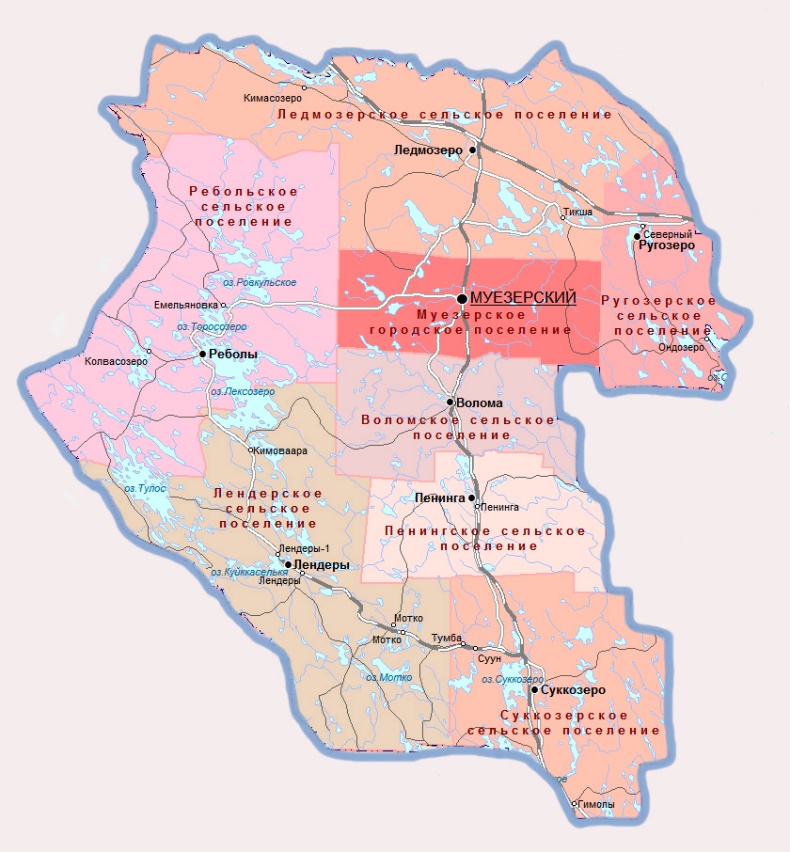 * Мужчины в возрасте 16-60 лет включительно, женщины – 16-55 лет** Мужчины в возрасте 61 год и более, женщины в возрасте 56 лет и болееМуниципальные районы, городские и сельские поселенияСоциальные учрежденияПодразделение Государственного бюджетного учреждения социального обслуживания Республики Карелия «Комплексный центр социального обслуживания населения Республики Карелия» по Муезерскому районуАдрес: 186960, пгт. Муезерский, ул. Строителей, д. 2        e-mail: muezer@social-karelia.ru        Телефон: 89114207086Отделение социальной реабилитации Адрес: 186960, пгт. Муезерский, ул. Строителей, д. 2Отделение социального обслуживания на дому (2)Адрес:186960, пгт. Муезерский, ул. Строителей, д. 2e-mail: muezer.osod@social-karelia.ruТелефон: 89114205824; 89114205516Отделения временного проживания граждан пожилого возраста и инвалидов: Адрес: 186960, пгт. Муезерский, ул. Строителей, д. 2e-mail: ovp1.muezerskij@bk.ruТелефон: 89114206061Государственное бюджетное учреждение социального обслуживания Республики Карелия «Центр помощи детям, оставшимся без попечения родителей, № 2»Адрес: Муезерский район, п. Муезерский, ул. Правды, д. 17аe-mail: muez_center@mail.ruТелефон: 8 (81455) 3-38-90Государственное казенное учреждение социальной защиты «Центр социальной работы Республики Карелия. Отделение по работе с гражданами в Муезерском районе»Адрес: 186960, пгт. Муезерский, ул. Октябрьская, д. 28e-mail: muesoc@onego.ruТелефон: 8 (81455) 3-38-23, 8 (81455) 3-33-36Государственное региональное отделение Фонда социального страхования Российской ФедерацииУполномоченный представитель:Адрес: 186870, г. Суоярви, ул. Ленина, д. 37Телефон: 8 (81457) 5-20-12Управление пенсионного фонда Республики КарелияКлиентская служба: Адрес: 186960, пгт. Муезерский, ул. Октябрьская, д. 33Телефон: 8 (81455) 3-38-78Агентство занятости населения Муезерского районаАдрес: 186960, п. Муезерский, пер. Кооперативный, д. 1Телефон: 8 (81455) 3-32-33Медицинские учрежденияМуезерская участковая больница (структурное подразделение ГБУЗ РК «Межрайонная больница №1» г. Костомукша)Адрес: 186960, пгт.Муезерский, ул. Строителей, д. 2Телефон: +7911 4160872e-mail: muezcrb1@yandeх.ru
Образовательные учрежденияИнформация о деятельности    подразделения ГБУ СО «КЦСОН РК» по Муезерскому районупо состоянию на 01.09.2021 По состоянию на 01.09.2021 на надомном социальном обслуживании находилось 186 получателей социальных услуг (ПСУ) из 13 населенных пунктов (из 24), в т.ч.: Муезерское городское поселение - 20 ПСУ:Муезерский - 20Воломское сельское поселение - 19 ПСУ:Волома - 19Ледмозерское сельское поселение - 47 ПСУ:Ледмозеро - 30Тикша - 17Лендерское сельское поселение - 10 ПСУ: Кимоваара - 0Лендеры (поселок) - 9Лендеры - 1Ребольское сельское поселение - 34 ПСУ:Реболы - 34Ругозерское сельское поселение - 15 ПСУ:Ондозеро - 0Ругозеро - 15Суккозерское сельское поселение -41 ПСУ:Гимолы - 4Суккозеро - 31Тумба - 6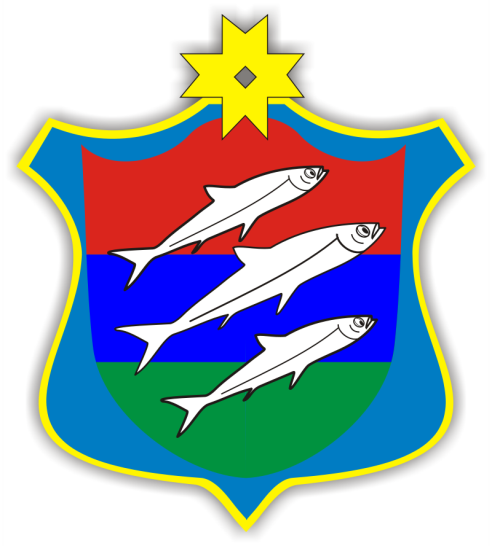 Муезерский муниципальный район№ПоселениеПочтовый адресЧисленность населения на 01.01.2021Муезерский муниципальный район186960, п. Муезерский,ул. Октябрьская, д.288 (81455) 3-36-308 (81455) 3-37-679 2411Муезерское городское поселениеМуезерский	186960, Республика Карелия, Муезерский район, п. Муезерский, ул. Октябрьская, д.28а8 (81455) 3-36-57; 3-31-122 6732Воломское сельское поселениеВолома (34 км)Сонозеро (станция) (34 км)186951, Республика Карелия, Муезерский район, п. Волома, ул.23 Съезда, д.18 (81455) 2-61-737413Ледмозерское сельское поселениеКимасозеро (110 км)Ледмозеро (58 км)Тикша (69 км)186950, Республика Карелия, Муезерский район, п. Ледмозеро, ул.50 лет ВЛКСМ, д.168 (814-55) 2-84-872 1984Лендерское сельское поселениеКимоваара (110 км)Лендеры (поселок)(140 км)Лендеры (станция)(150 км)Лендеры-1 (140 км)Мотко (поселок) (120 км)Мотко (120 км)186985, Республика Карелия, Муезерский район, п. Лендеры, ул. Северная, д.138 (814-55) 4-95-348 (814-55) 4-95-90 8 (814-55) 4-95-451 0435Пенингское сельское поселениеПенинга (поселок)(61 км)Пенинга (станция)(61 км)186950, Республика Карелия, Муезерский район, п. Пенинга, ул. Мира, д.188 (81455) 2-64-103466Ребольское сельское поселениеЕмельяновка (60 км)Колвасозеро (95 км)Реболы (80 км)186966, Республика Карелия, Муезерский район, п. Реболы, ул. Моккиева, д.18 (81455) 2-42-82, 2-41-735927Ругозерское сельское поселениеОндозеро (130 км)Ругозеро (93 км)Северный (91 км)186968, Республика Карелия, Муезерский район, с. Ругозеро, ул.Еремеева, д.18, офис 218 (81455) 2-51-827078Суккозерское сельское поселениеГимолы (150 км)Суккозеро (110 км)Суун (100 км)Тумба (100 км)186956, Республика Карелия, Муезерский район, п. Суккозеро, ул. Гористая, д.38 (81455) 4-01-00941№ Полное наименование организации Контактная информация1Муниципальное казенное общеобразовательное учреждениеМуезерская средняя общеобразовательная школа (МКОУ Муезерская СОШ)Почтовый адрес:186960 пгт. Муезерский, ул. Октябрьская, д.27телефон:8 (81455) 3-30-39;   8 (81455) 3-35-59E-mail: mueshc@mail.ruСайт: mueshc.onego.ru2Муниципальное казенное общеобразовательное учреждениеВоломская средняя общеобразовательная  школа (МКОУ Воломская СОШ)Почтовый адрес:186951 Муезерский район, п. Волома, ул. 23-Съезда, д. 4телефон:8 (81455) 2-62-82E-mail: voloma_school@mail.ruСайт: http://voloma.ucoz.ru/3Муниципальное казенное общеобразовательное учреждениеЛедмозерская средняя общеобразовательная школа (МКОУ Ледмозерская СОШ)Почтовый адрес:186970 Муезерский район, п. Ледмозеро,  ул. Молодая гвардия, д.1ателефон:8 (81455)28550; 28362E-mail: lietma@onego.ru   Сайт: http://ledmschool.krl.eduru.ru4  Муниципальное казенное общеобразовательное учреждениеЛендерская средняя общеобразовательная школа (МКОУ Лендерская СОШ)Почтовый адрес:186985 Муезерский район, п. Лендеры,   ул. Первомайская, д.11телефон:8 (81455) 2-95-94E-mail: lend_school@mail.ruСайт: http://lendschool.edusite.ru/p56aa1.html5Муниципальное казенное общеобразовательное учреждениеРебольская средняя общеобразовательная школа (МКОУ Ребольская СОШ)Почтовый адрес:186966 Муезерский район, с. Реболы, ул. Моккиева, д.1телефон:8 (81455) 2-42-94E-mail: rebolyschool@mail.ruСайт: http://school.reboly.com/6Муниципальное казенное общеобразовательное учреждениеМуезерского муниципального района "Ругозерская средняя общеобразовательная школа" (МКОУ Ругозерская СОШ)Почтовый адрес:186968 Муезерский район, с. Ругозеро,   ул. Советская, д.11ателефон:8 911 413 9967E-mail: RUGAIARVI@yandex.ruСайт: http://rugaiarvi-school.krl.eduru.ru/7Муниципальное казенное общеобразовательное учреждениеСуккозерская средняя общеобразовательная школа (МКОУ Суккозерская СОШ)Почтовый адрес:186940 Муезерский район, п. Суккозеро,ул. Советская, д.23телефон:8 (81455) 4-01-30E-mail: mailto:sukkozero@rambler.ruСайт: http://sukkozero-school.krl.eduru.ru8Муниципальное казенное  учреждение дополнительного образования Муезерский  Дом  творчества (МКУ ДО МДТ)Почтовый адрес:186960 пгт. Муезерский, пер. Строителей, д.13телефон:8 (81455) 3-35-61E-mail: ddtmuez@ yandex.ruСайт: http://moudodmrddt.ucoz.ru/9Муниципальное казенное  учреждение дополнительного образования  Муезерского района"Детско-юношеская спортивная школа" (МКУ ДО ДЮСШ МР)Почтовый адрес:186960 п. Муезерский, ул. Октябрьская, д.45E-mail: muesportschool@rambler.ru;Сайт: http://www.muesport.ucoz.ru//10Муниципальное казенное  учреждение дополнительного образования «Муезерская школа искусств» (МКУ ДО МШИ)Почтовый адрес:186960 пгт. Муезерский, ул. Правды, д.19телефон:8 (81455) 3-33-54е-mail: muezerkaschool@yandex.ruсайт: http//www.muezdsi.ucoz.ru11Муниципальное казенное дошкольное образовательное учреждение детский сад № 1пгт. МуезерскийПочтовый адрес:186960 пгт. Муезерский, ул. Октябрьская, д.37ателефон:8 (81455) 3-35-64E-mail: dou1muezerka@mail.ruСайт: http://muezds1.nubex.ru/12Муниципальное казенное дошкольное образовательное учреждение детский сад № 2пгт. МуезерскийПочтовый адрес:186960 пгт. Муезерский, ул. Лесная, д.3телефон:8 (81455) 3-41-19E-mail: muezerskijdou2@yandex.ruСайт: http://doumue.ucoz.ru/13Муниципальное казенное дошкольное образовательное учреждение детский сад № 3 п. ЛедмозероПочтовый адрес:186970 Муезерский район, п. Ледмозеро,  ул. 50 лет ВЛКСМ, д.25телефон:8 921 222 6461E-mail: ledmozerodou3@yandex.ruСайт: http://ledmkdou.wix.com/dets314Муниципальное казенное дошкольное образовательное учреждение детский сад № 4п. ЛендерыПочтовый адрес:186985 Муезерский район, п. Лендеры,   ул. 43 Октября, д.14телефон:8 (81455) 2-95-48E-mail: lenderidou4@yandex.ruСайт: http://lendery.caduk.ru/index.html15Муниципальное казенное дошкольное образовательное учреждение детский сад № 5 п. РеболыПочтовый адрес:186966 Муезерский район, п. Реболы  ул. Южная, д.20-21телефон:8 (81455) 2-42-19E-mail: rebolidou5@yandex.ruСайт: http://rebolydou.ucoz.com16Муниципальное казенное дошкольное образовательное учреждение детский сад № 6п. ВоломаПочтовый адрес:186951 Муезерский район, п. Волома, ул.23 съезда, д. 7 телефон:8 921 010 4457E-mail: MDOUdetskisad6@yandex.ruСайт: http://www.rodnichok-voloma.narod.ru/17Муниципальное казенное дошкольное образовательное учреждение детский сад № 8с. РугозероПочтовый адрес:186968 Муезерский район, с. Ругозеро, ул. Советская, д. 17телефон:8 911 426 7205E-mail: rugozerodou8@yandex.ruСайт: http://dou8-rugozero.krl.prosadiki.ru18Муниципальное казенное дошкольное образовательное учреждение детский сад № 9п. СуккозероПочтовый адрес:186940 Муезерский район, п. Суккозеро, пер. Центральный, д. 5телефон:8 921 226 4728 E-mail: sukkozerodou9@yandex.ruСайт:   sukkozerods.ruНаименование отделенияПлановые показатели по выполнению государственного задания Количество договоров о предоставлении социальных услугИз них количество приостановленныхКоличество социальных работников(сиделок)Форма социального обслуживания на домуФорма социального обслуживания на домуФорма социального обслуживания на домуФорма социального обслуживания на домуФорма социального обслуживания на домуОтделение социальной помощи на дому2502223630Полустационарная форма социального обслуживания Полустационарная форма социального обслуживания Полустационарная форма социального обслуживания Полустационарная форма социального обслуживания Полустационарная форма социального обслуживания Отделение социальнойреабилитации 302616-Стационарная форма социального обслуживанияСтационарная форма социального обслуживанияСтационарная форма социального обслуживанияСтационарная форма социального обслуживанияСтационарная форма социального обслуживанияОтделение временного проживания граждан пожилого возраста и инвалидов1615-7